Les changements de la matière – Questions de révision		Sciences 9e – Module 2Nom : ________________________________			Date : _________________________________Indique si chacune des substances suivantes est une substance pure, un mélange hétérogène ou une solution (mélange homogène).de la terre : ________________________du parfum : ________________________de la levure : _________________________du nettoyant pour verre (p.ex. Windex) : _______________________La majorité des gens pense qu’une solution est constituée d’un solide dissous dans un liquide.  Mais il existe des solutions formées de substances présentes sous d’autres états.  Donne un exemple de chacun des types de solutions suivants : un gaz dissous dans un gaz;un gaz dissous dans un liquide;un liquide dissous dans un liquide. 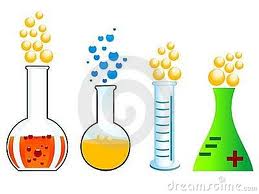 